NOVOSTI  V ŠOLSKI KNJIŽNICI- DECEMBER 2017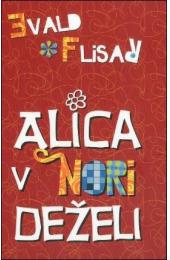 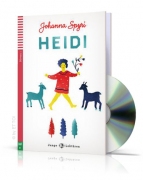 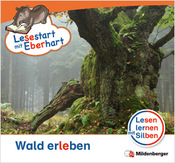 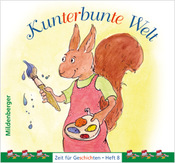 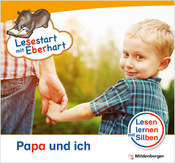 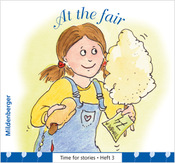 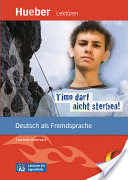 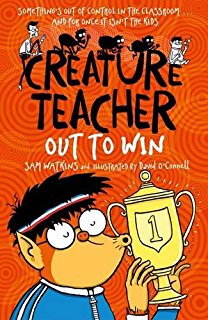 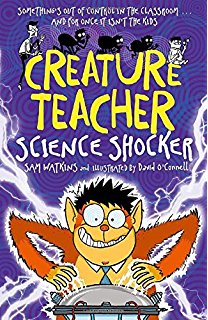 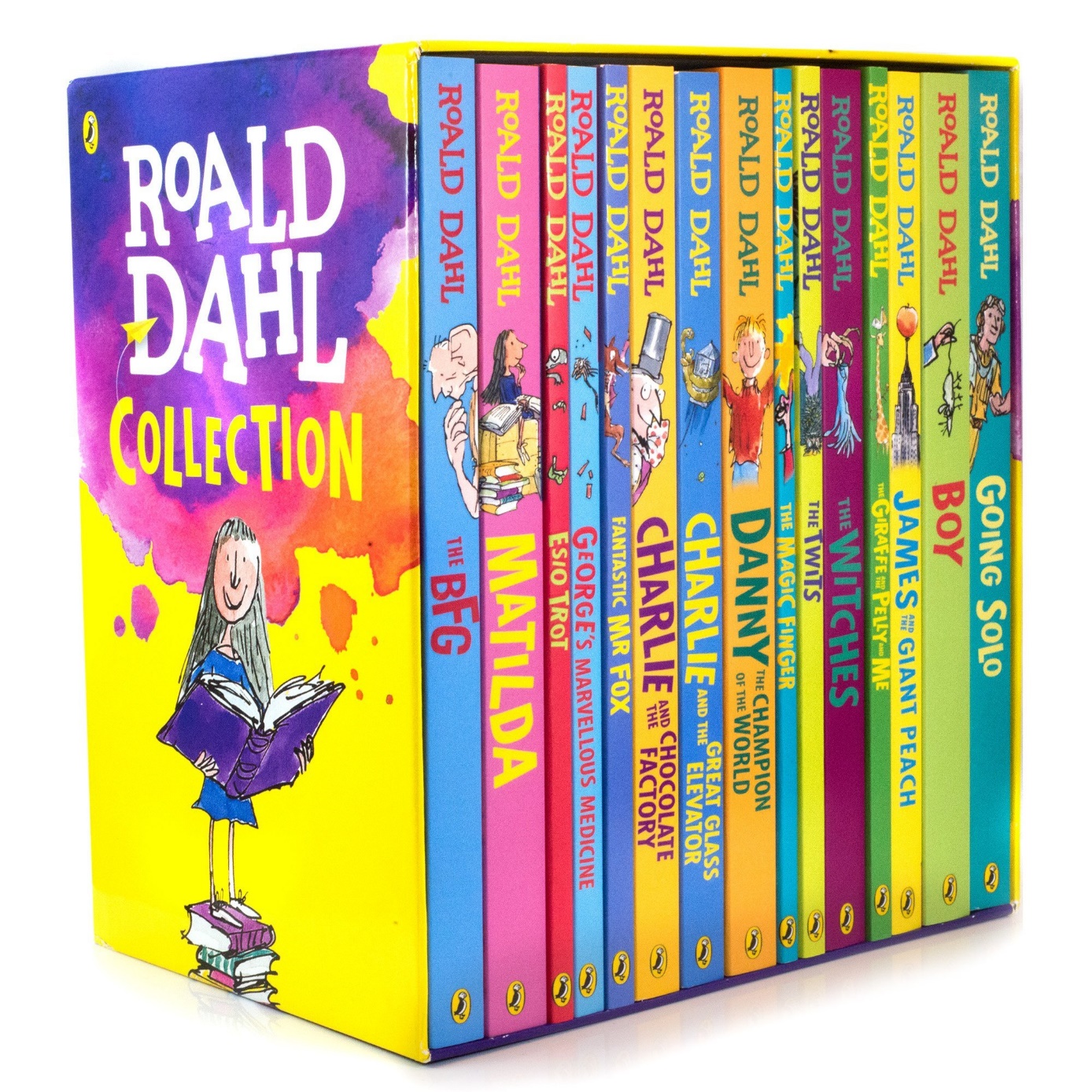 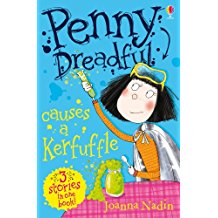 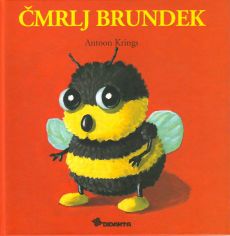 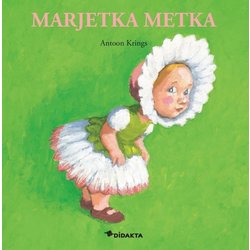 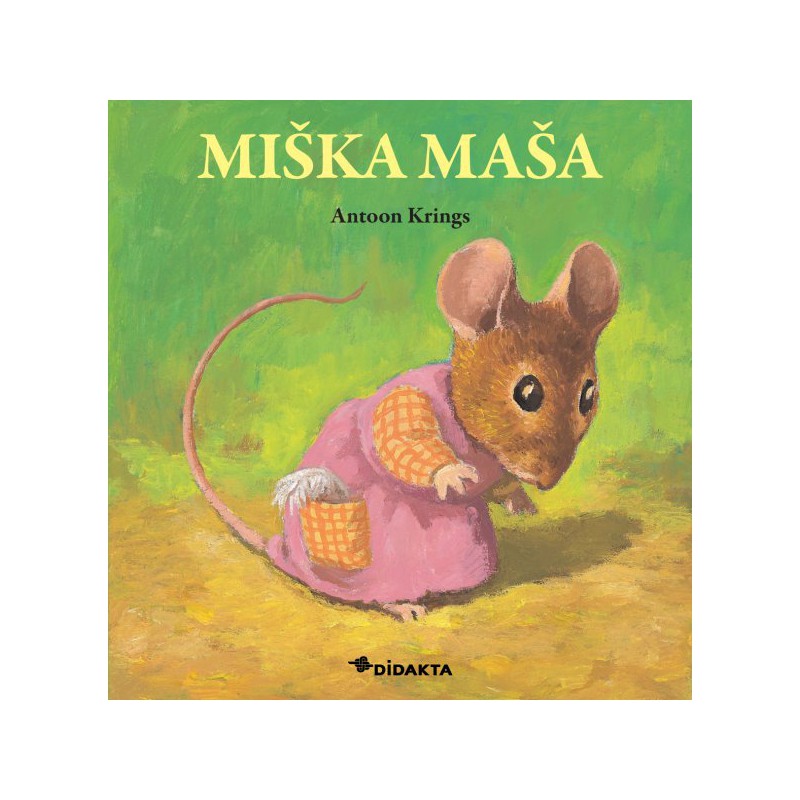 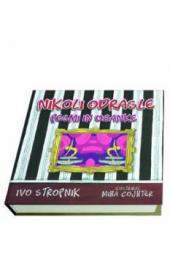 